
20. Deutschen Boccia-Meisterschaften 2024am 19. Oktober 2024 in BernauZu den 20. Deutschen Boccia-Meisterschaften melde ich mich verbindlich an:Name:      		Vorname:      		Alter:      		Geschlecht:      	Art der Behinderung:       				Wettkampfklasse (Bitte Zutreffendes ankreuzen. Zur Bestimmung der Wettkampfklasse siehe „Anleitung zur Einteilung in Wettkampfklassen“):																					 BC 1			 BC 2			 BC 3			 BC 4 CP 1			 CP 2 L (spielt mit dem Fuß)	 CP 2 U (spielt mit der Hand) Handgesteuerter Rollstuhl			 Elektrorollstuhl												Wurden Sie bereits klassifiziert?			 ja			 nein													Begleitung/Assistenz:Name:      				Vorname:      		Name:      				Vorname:      		

Ggf. BC3-Assistenz:Name:      				Vorname:      		Kontaktdaten (Anschrift, Telefonnummer und E-Mail-Adresse // absendende Einrichtung oder eigene):Ansprechpartner:in für Rückfragen:       		Ort / Datum			UnterschriftBitte benutzen Sie für weitere Anmeldungen Kopien dieses Formblattes. Anmeldungen bitte per E-Mail an: sven.reitemeyer@bvkm.de  MeldeformularLetzter Rücksendetermin:03. Juni 2024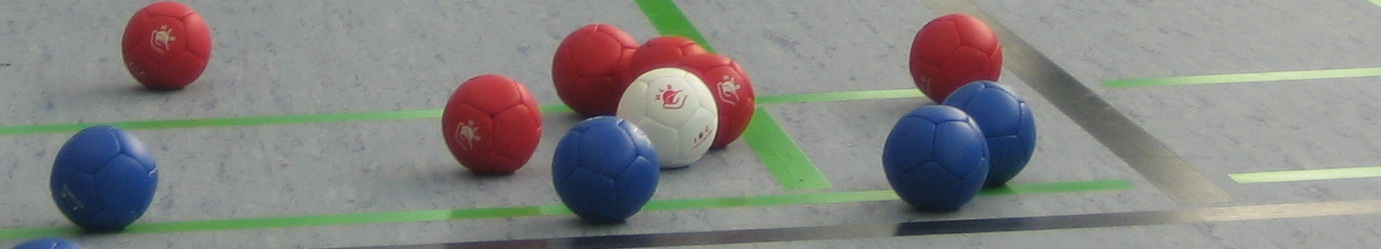 